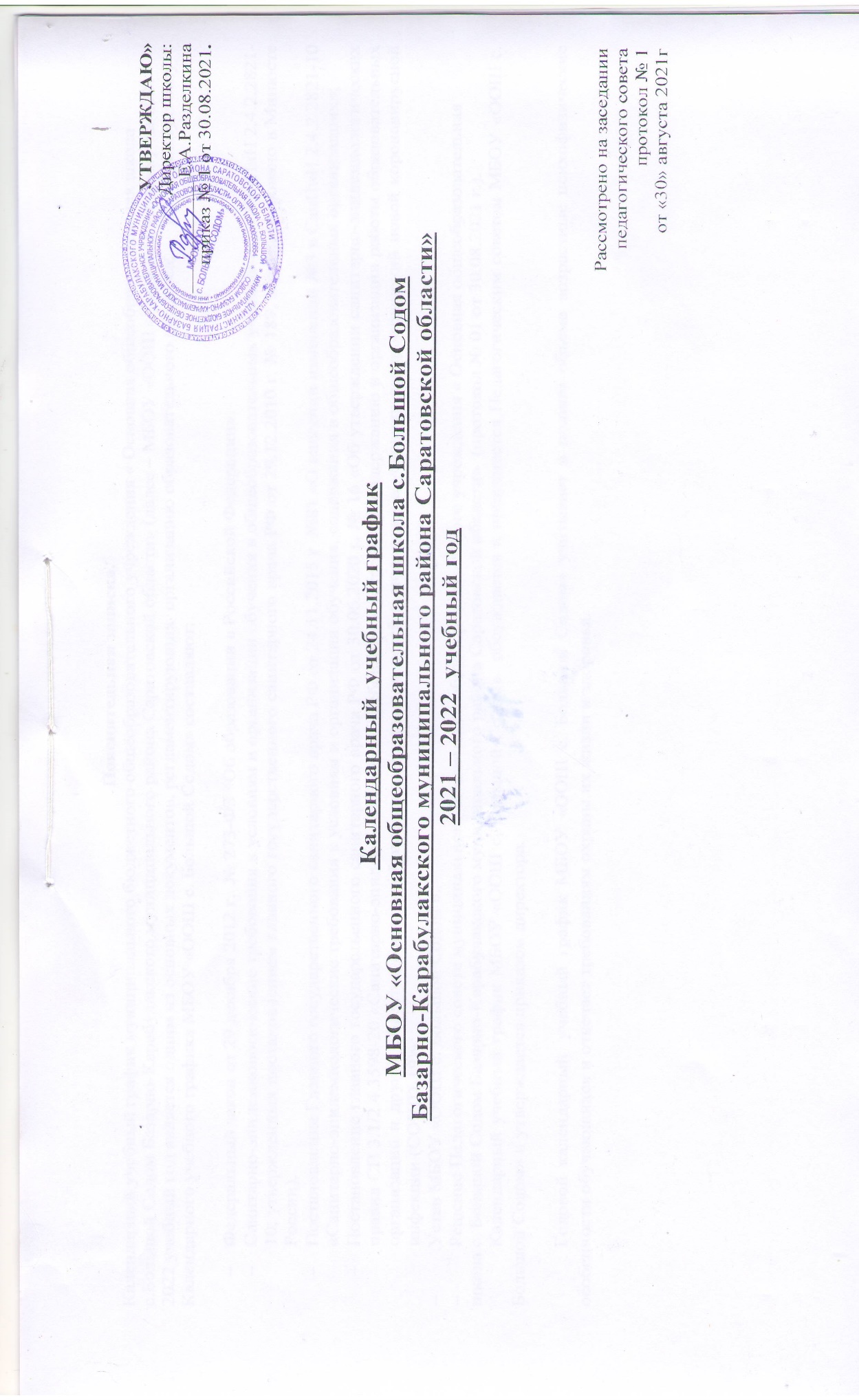 УТВЕРЖДАЮ»                                       Директор школы:                                                                                    ___________ Е.А.Разделкина   приказ № 1 от 30.08.2021.                                               Календарный  учебный график МБОУ «Основная общеобразовательная школа с.Большой Содом Базарно-Карабулакского муниципального района Саратовской области»2021 – 2022  учебный год                                                                Рассмотрено на заседаниипедагогического советапротокол № 1от «30» августаПояснительная записка.Календарный учебный график муниципального бюджетного общеобразовательного учреждения « Основная общеобразовательная школа с. Большой Содом Базарно-Карабулакского муниципального района Саратовской области» (далее – МБОУ «ООШ с. Большой Содом»)  на 2021 – 2022 учебный год является одним из основных документов, регламентирующих  организацию образовательного процесса.      Нормативную базу Календарного учебного графика МБОУ «ООШ с. Большой Содом» составляют:Федеральный закон от 29 декабря 2012 г.  № 273-ФЗ «Об образовании в Российской Федерации»,Санитарно-эпидемиологические требования к условиям и организации обучения в общеобразовательных учреждениях  СанПиН 2.4.2.2821-10, утвержденных постановлением главного государственного санитарного врача РФ от 29.12.2010 г. № 189, зарегистрировано в Минюсте России),Постановление Главного государственного санитарного врача РФ от 24.11.2015 г  №81 «О внесении изменений №3 в СанПиН 2.4.2.2821-10 «Санитарно-эпидемиологические требования к условиям и организации обучения, содержания в общеобразовательных организациях»;Постановление главного государственного санитарного врача РФ от 30.06.2020 г. № 16 «Об утверждении санитарно-эпидемиологических правил СП 3.1/2.4.3598-20 «Санитарно-эпидемиологические требования к устройству, содержанию и организации работы образовательных организаций и других объектов социальной инфраструктуры для детей и молодежи в условиях распространений новой коронавирусной инфекции (COVID-19)»;Устав МБОУ «ООШ с. Большой Содом ».Решение Педагогического совета муниципального бюджетного общеобразовательного учреждения « Основная общеобразовательная школа с. Большой Содом Базарно-Карабулакского муниципального района Саратовской области»  (протокол № 01 от 30.08.2021 г.).Календарный учебный график МБОУ «ООШ с. Большой Содом»  обсуждается и принимается Педагогическим советом МБОУ «ООШ с. Большой Содом» и утверждается приказом директора. Годовой календарный  учебный график МБОУ «ООШ с. Большой Содом» учитывает в полном объеме возрастные психофизические особенности обучающихся и отвечает требованиям охраны их жизни и здоровья.                                                                  Годовой календарный учебный график.В МБОУ «ООШ с. Большой Содом» в 2021-2022 учебном году обучается 27 человек:1-4 классы – 8 обучающихся.6-9 классы – 19 обучающихся.5 класса в 2021-2022 учебном году нет, в связи с отсутствием детей.      Школа работает в режиме пятидневной рабочей недели в 1 – 9 классах. Продолжительность учебного года составляет:1 класс – 33 учебные недели;2 – 8 классы – 34 учебные недели;9 классы – 33 учебные недели.Учебные занятия в МБОУ «ООШ с. Большой Содом» в 1-9 классах начинаются в 08.15 ч., заканчиваются в 17.00 ч. с учетом внеурочной деятельности.Продолжительность уроков:1 класс: сентябрь-октябрь - 3 урока по 35 минут, ноябрь-декабрь- 4 урока по 35 минут, январь-май - 4 урока по 40 минут.2-9 классы: 40 минут. Продолжительность перемен между уроками составляет   10 минут. Между урочной и внеурочной деятельностью организуется перерыв в 45 минут.Начало  2021-2022 учебного года 1 сентября 2021 года. Учебные занятия в 2021-2022 учебном году во всех классах МБОУ«ООШ с. Большой Содом»  проводятся в первую смену.В 2021-2022 учебном году следующее распределение учебных недель:      Для обучающихся первых классов установить дополнительные каникулы в количестве 7 календарных дней на период с 7 по 13 февраля 2022 года.Летние каникулы для обучающихся 9 класса - по окончании государственной итоговой аттестации по 31 августа 2022 г.МБОУ «ООШ с.Большой Содом» в установленном законодательством Российской Федерации порядке несет ответственность за реализацию не в полном объеме образовательных программ в соответствии с календарным учебным графиком.Классные часы проводятся классным руководителем один раз в неделю, продолжительностью не менее 30 минут.Учебные периоды:             - 1-9 классы – четверти;Безотметочное обучение: в 1 классе, в 4 классе по предмету ОРКСЭ, «Основы духовно-нравственной культуры народов России».                Последний день учебных занятий в 2021 – 2022 учебном году - 27 мая 2022 года. Продолжительность перемен:8.Расписание звонков1 урок – 8.15 - 8.55 перемена 20 минут2 урок -  9.15 - 9.55 перемена 10 минут3 урок – 10.05 – 10.45 перемена 10 минут4 урок – 10.55 - 11.35 перемена 20 минут5 урок – 11.55 – 12.35 перемена 10 минут6 урок - 12.45 – 13.25 перемена 10 минут7 урок – 13.35-14.15Занятия по внеурочной деятельности проводятся во второй половине дня (после 45-минутного перерыва после последнего урока в данном классе). 9.Требование к объему домашних заданий.Объем домашних заданий (по всем предметам) такой, что затраты времени на его выполнение не превышает (в астрономических часах): во 2-3 классах - 1,5 ч., в 4 классе - 2 ч., в 6-8 классах - 2,5 ч., в 9 классе – до 3,5 ч. 10.Дополнительные требования при организации обучения в 1 классе.Обучение в 1-м классе осуществляется с соблюдением следующих дополнительных требований:учебные занятия проводятся по 5-дневной учебной неделе, в первую смену;используется «ступенчатый» режим обучения: в сентябре-октябре - 3 урока в день по 35 минут каждый, в ноябре-декабре - 4 урока по 35 мин. каждый; в январе-мае - 4урока по 40 мин. каждый и один раз в неделю 5 уроков, за счет урока физической культуры.В сентябре-октябре четвертый урок в 1 классе проводится в форме уроков-игр, уроков-театрализаций, уроков-экскурсий, уроков-импровизаций и т.п.Организация в середине учебного дня динамической паузы продолжительностью  не менее 40 минут;Обучение проводится без балльного оценивания знаний обучающихся и домашних заданий.11.Проведение промежуточной аттестации в переводных классах Промежуточная аттестация в переводных классах (во 2-8) в форме итоговых контрольных работ проводится во 2-3 неделю мая без прекращения образовательного процесса.12.Проведение государственной итоговой аттестации в 9  классеСроки проведения государственной итоговой аттестации обучающихся, освоивших общеобразовательные программы основного и среднего общего   образования, ежегодно устанавливаются приказами Федеральной службы по надзору в сфере образования и науки Российской Федерации.13.Работа спортивных секций, кружков, групповые занятия проводятся по расписанию, утвержденному директором школы.Расписание внеурочной деятельности  МБОУ «ООШ с. Большой Содом» на 2021-2022 учебный год                                        14.График питания в столовой:1 четверть2 четверть3 четверть4 четвертьСроки01.09.2021-08.11.2021 –10.01.2022 –03.04.2022 –28.10.202128.12.202123.03.202227.05.2022Продолжительность8 недель8 недель10 недель8 недельКаникулыОсенниеЗимниеВесенниеЛетние(8дней)(13 дней)(9  дней)(94 дня)29.10.2021 -29.12.2021 –24.03.2022 –30.05.2022 –06.11.202108.01.202202.04.202231.08.20221 классы(сентябрь-декабрь)1 класс (январь-май)2-9 классы1 перемена20  минут20 минут20 минут2 переменаДинамическая пауза – 40 минут20 минут20 минут3 перемена20 минут20 минут20 минут4 перемена20 минут5 перемена20 минут6 переменаминутКлассПредметФорма проведенияДата2Русский языкДиктант2-3 неделя мая3МатематикаКонтрольная работа2-3 неделя мая6Русский языкКонтрольный диктант с грамматическим заданием2-3 неделя мая6МатематикаКонтрольная работа2-3 неделя мая6Английский языкКонтрольная работа2-3 неделя мая7Русский языкКонтрольный диктант с грамматическим заданием2-3 неделя мая7МатематикаКонтрольная работа2-3 неделя мая7ГеографияТестирование2-3 неделя мая8Русский языкКонтрольный диктант с грамматическим заданием2-3 неделя мая8МатематикаКонтрольная работа2-3 неделя мая8ОбществознаниеТестирование 2-3неделя мая№ п/п№Наименование кружкаНаправлениеДень неделиВремя проведенияКлассКоличество обучаю-щихсяФ.И.О. руководителя11«Твой друг - французский язык»          Обще-интеллектуальноеПОНЕДЕЛЬНИК13.50 -14.306-710Разделкина Е.А.  231 2Подготовка к ОГЭ по географииСекция  «Подвижные игры»          Обще-интеллектуальное    Спортивно-оздоровительноеВТОРНИК15.0015.00 9    2- 83          10Хрипунова О.В.Колесников И.С.456123Биологическое краеведениеСекция «Теннис»Метапредметный курс внеурочной деят-ти «Проект»СоциальноеСпортивно-оздоровительное           Обще-интеллектуальноеСРЕДА13.40       14.30       15.007     6-8        97            8            3Пядышева В.В.Колесников И.С.Хрипунова О.В.789101234Подготовка к ОГЭ по математике Подготовка к ОГЭ по биологии«Юный артист»ОФП (Основы физической подготовки)Обще-интеллектуальноеОбщекультурное Спортивно-оздоровительноеЧЕТВЕРГ13.35      14.1515.00       15.30994-8      9            3310            3Пядышева В.В.Пядышева В.В.Хрипунова О.В.Колесников И.С.111212Подготовка к ОГЭ по русскому языку«Занимательная химия»         Обще-интеллектуальное      ПЯТНИЦА13.4013.35       9       836Горбунова Н.Ю.Пядышева В.В.131Волшебный карандашОбще-культурноеПОНЕДЕЛЬНИК13.05-13.452-34Якушова О.В..141512Я познаю мирОбще-интеллектуальноеСоциальноеВТОРНИК13.05-13.451-44Бурмистрова Н.А.	161712Грамотный читательАзбука здоровьяОбще-интеллектуальноеСпортивно-оздоровительноеСРЕДА13.05-13.452-31-444Якушова О.В.Бурмистрова Н.А.181912Юный экологУмелые рукиСоциальноеЧЕТВЕРГ13.05-13.452-31-444Якушова О.В.Бурмистрова Н.А.классзавтракобед1-308.55 – 09.0511.35 – 11.456-909.05 – 10.1511.45 – 11.55